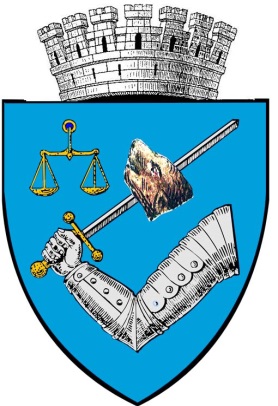 MUNICIPIUL TÂRGU-MUREŞROMÂNIA – 540026 Târgu-Mureş, Piaţa Victoriei nr. 3Tel: 00-40-265-268.330Fax: 00-40-265-269.571e-mail: secretar@tirgumures.ro www.tirgumures.ro Nr.   3.970  din  21.01.2020                                                          ANUNŢMunicipiul Târgu Mureş, în conformitate cu prevederile art. 39 alin. 3 din Legea nr.273/2006  privind finanţele publice locale, îşi face publică intenţia  aprobării bugetului Unităţii Administrativ Teritoriale - Municipiul Târgu Mureş pe anul 2020.Proiectul de hotărâre  este publicat, din data de  21  ianuarie  2020, pe site-ul Municipiului Târgu Mureş: www.tirgumures.ro şi afişat la sediul instituţiei din Târgu Mureş,  P-ţa Victoriei, nr.3.Cei interesaţi pot depune contestaţii în scris  până la data de  5  februarie  2020, la sediul Municipiului Târgu Mureş sau prin  e-mail: secretar@tirgumures.ro.p. Secretarul  General al  Municipiului  Târgu Mureş,Director executiv D.J.C.A.A.P.L.                                                Buculei  Dianora-Monica